December 9, 2015Dear Parents,Please be advised that this year, the middle school scholars are required to create an account on edpuzzle.com. Registration is free and simple, and the company has an app the scholars may access as well. I will begin assigning scholars Spanish homework on the website in addition to written homework they are responsible for submitting to me in person. Directions as to how to create an account are as follows: Go to the website edpuzzle.comClick on  in the center of the screen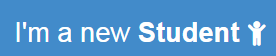 Fill in the required information, then click  at the bottom of the pop-up window.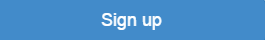 Click  in the upper right hand corner.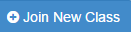 Type in our class code: bkRoL6Ensure that you see  in the top left corner.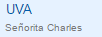 Begin working on assigned homework!Thank you for your continued support,Señorita CharlesSpanish Teacher, K-889.mcharles@nhaschools.com